Menu Logis Boissons non comprisesAssortiment de charcuterie du terroir (Jambon cru , saucisson de chez Puzzi, terrine et caillette maison) ouSalade aux AOC lentilles vertes du Puy et œuf poché fermier de Marc en gelée et saumon mariné chez nousSauté de veau marengo en cocotteou            Croustillant de boudin noir maison aux pommes ouCuisse de canard confite par nos soins ouTête de veau sauce gribiche 
Fromage de nos régions ou yaourt maisonMenu Champêtre Boissons non comprisesFoie gras de canard maison et ses toasts ou Croquant d’escargots de la vallée de l’Eyrieux aux mousseronsouSalade de bœuf séché maison AOP fin gras du Mézenc et tomme de brebis fermière de Maud Gâteau de brochet à la noix de saint jacques et son coulis d’écrevisses ouMagret de canard à notre façon ou         Foie de veau au caramel de vin ( selon approvisionnement )
Fromage de nos régions ou yaourt maison   Ardèche                        	             	     75 cl		50 clIGP  Chardonnay Grand Ardèche Latour 	28.00 €Chardonnay Louis Latour75 /37.50 cl  	 	20.00 €	12.50 €Viognier Domaine de Vigier 			17.50 €	12.30 €Viognier Cuvéé Mathilde (doux) 		26.00 €Autres régions Autres Régions			75 cl 		37.50 clAOP CDR Roule Pierre				18.50 €	11.70 €AOP Pouilly Fumé							16.50 €AOP Sancerre					29.50 €	17.50 €AOP Bourgogne aligoté 				22.00 €AOP Riesling Hugel 				30.00 €AOP Gewurztraminer Hugel 			34.00 €Vins Rosé AOP Côtes du Vivarais  Romy Vigier 		17.00 € conversion bioIGP Ardèche Gris de grenache 75 /50 cl 	15.80 € 	10.70 € AOP Tavel Forcadière Maby			22.50 €	12.80 €AOP CDR Roulepierre						11.70 €AOP Sancerre					29.50 €	17.50 €Nos champagnesAOP Champagne Premier Cru Pouillon Chayoux			 44.00 € Lanson Brut 					 51.00 €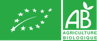 Vins RougesArdèche                        	             	     75 cl		50 clAOP Côtes du Vivarais  Gallety			36.00€IGP ardèche Chatus Grangeon 		      	32.00 €	 21.50 €AOP Côtes du Vivarais Intemporel Vigier 	25.00 €AOP Côtes du Rhone Boutzan Libian 	29.00 €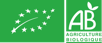 AOP Côtes du Vivarais  Vigier   	 		15.80 € 	 10.70 €IGP ardèche Patriarche    Vigier   		 16.80 €	 11.70 €IGP Ardèche Merlot Vigier 			 15.20 €Autres Régions		75 cl 	 	37.50 	clAOP CDR Roulepierre  75/37.5 cl		  	  18.50 €         11.70 €AOP Beaume de Venise Les Baies Goûts 	 28.50 €AOP Crozes Hermitage Les Jalets Jaboulet	 29.80 €  	 16.50 €Thalabert Jaboulet	 43.00 €   AOP Gigondas Romane Machotte Amadieu 	  33.00€    	 17.30 € AOP Saint Joseph Maison Les Alexandrins 	 30.50 €    AOP Saint Joseph Cave de Saint Désirat			16.00 € AOP Chateauneuf du Pâpe Domaine Barville50.00 €AOP Chinon 					22.00 €AOP Saint Nicolas de Bourgueil			23.00 €AOP Sancerre 75/37.50 cl			29.50 €   	17.50 € AOP Bourgogne Rouge Pinot Noir		23.00 €AOP Hautes Côtes de Beaune 			29.00 €AOP Monthélie 					36.50 €AOP Gevrey Chambertin 				56.00 €AOP Lussac Saint Emilion Haut la Rulotte	26.00 €  	 13.50 €AOP Puisseguin Saint Emilion			35.00 €